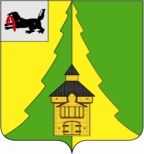 Российская Федерация	Иркутская область	Нижнеилимский муниципальный район	АДМИНИСТРАЦИЯ			ПОСТАНОВЛЕНИЕОт  06.02.2018 г.  № 107г. Железногорск-ИлимскийО проведении районного фестиваля
«Байкальская звезда – 2018».В целях содействия социальному, культурному становлению, творческому и духовному развитию детей-инвалидов, детей – сирот, детей, оставшихся без попечения родителей, администрация Нижнеилимского муниципального района:ПОСТАНОВЛЯЕТ:Провести районный фестиваль «Байкальская звезда – 2018» 04 марта 2018 года в г.Железногорск-Илимский (МБУК РДК «Горняк», б/зал).Утвердить состав оргкомитета по проведению районного фестиваля «Байкальская звезда – 2018» (Приложение № 1).Утвердить Положение о районном фестивале «Байкальская звезда – 2018» (Приложение № 2).Главам городских и сельских поселений района оказать содействие в подготовке и доставке участников районного фестиваля «Байкальская звезда – 2018».Постановления администрации Нижнеилимского муниципального района от 19.01.2018 г. № 30 «О проведении районного фестиваля «Байкальская звезда – 2018», от 26.01.2018 г. № 63 «О внесении изменений в постановление администрации Нижнеилимского района от 19.01.2018 г. № 30 «О проведении районного фестиваля «Байкальская звезда – 2018», считать утратившими силу.Настоящее постановление разместить на официальном информационном  сайте  МО «Нижнеилимский район» и опубликовать в периодическом издании «Вестник Думы и администрации Нижнеилимского муниципального района».Контроль за исполнением настоящего постановления возложить на заместителя мэра района по социальной политике Т.К.Пирогову.              Мэр района                                                      М.С.РомановРассылка: в дело 2, членам оргкомитета, главам ГП и СП, пресс служба.А.Г.Чеснокова, 3-23-06                                                                                                                                                                         
                                                                                               Приложение № 1 к постановлению
                                                                                                администрации Нижнеилимского
                                                                                                муниципального района
                                                                                                от 06.02.2018 г. № 107Состав организационного комитета
по проведению районного конкурса «Байкальская звезда – 2018»:1.Пирогова Татьяна Константиновна – заместитель мэра района по социальной политике – председатель оргкомитета;2. Татаринцева Татьяна Ярославовна – начальник отдела опеки и попечительства граждан по Нижнеилимскому району межрайонного Управления Министерства социального развития, опеки и попечительства Иркутской области № 7 - заместитель председателя оргкомитета (по согласованию);3. Невзорова Дарина Владимировна – главный специалист отдела организационной работы и социальной политики – секретарь оргкомитета;Члены оргкомитета:4. Чибышева Ирина Андреевна –начальник  Департамента образования администрации Нижнеилимского муниципального района;5. Ахахлина Татьяна Михайловна – и.о. начальника отдела по культуре, спорту и делам молодёжи администрации Нижнеилимского муниципального района;6. Сахарова Людмила Александровна – директор МБУК РДК «Горняк» (по согласованию); 7. Калениченко Елена Сергеевна – директор МБУ ДОД «ЦРТД и Ю» имени  Г.И.Замаратского (по согласованию);8. Яншевская Татьяна Владимировна – методист по информационным технологиям МКУ «Ресурсный центр» (по согласованию).Мэр  района                                              М.С.Романов                                                                                            Приложение № 2 к постановлению
                                                                                            администрации Нижнеилимского                                                                                            муниципального района
                                                                                            от 06.02.2018 г. № 107ПОЛОЖЕНИЕ
о проведении районного фестиваля для творчески одаренных детей-сирот, детей, оставшихся без попечения родителей, детей-инвалидов«БАЙКАЛЬСКАЯ ЗВЕЗДА – 2018»	Настоящее Положение определяет порядок проведения на территории Нижнеилимского района в 2018 году районного фестиваля «Байкальская звезда – 2018» для творчески одаренных детей-сирот, детей, оставшихся без попечения родителей, детей-инвалидов.	Районный фестиваль «Байкальская звезда -2018» (далее – Фестиваль) проводится администрацией Нижнеилимского муниципального района совместно с областным государственным казенным учреждением «Управление социальной защиты населения по Нижнеилимскому району» как мероприятие, призванное содействовать социальному, культурному становлению, творческому и духовному развитию детей-сирот, детей, оставшихся без попечения родителей, детей-инвалидов (далее – дети).	В Фестивале принимают участие дети, проживающие в семьях (в том числе приемных) и дети, воспитанники областных государственных учреждений для детей-сирот и детей, оставшихся без попечения родителей, дети-инвалиды.Цели и задачи Фестиваля1.1.Фестиваль призван выявить творчески одаренных детей.1.2.Создать условия для их максимального раскрытия и реализации их творческих возможностей.1.3. Привлечь внимание общественности к проблемам творчески одаренных детей, нуждающихся в особой заботе государства.Организационный комитет2.1.Организационный комитет Фестиваля является коллегиальным органом, призванным осуществлять цели и задачи Фестиваля, обеспечивать условия для подготовки и проведения Фестиваля.2.2. В состав организационного комитета входят представители администрации Нижнеилимского муниципального района, отдела опеки и попечительства граждан по Нижнеилимскому району, Департамента образования администрации Нижнеилимского муниципального района и привлеченные специалисты в конкретных областях творчества.Порядок и условия проведения Фестиваля3.1. Номера художественного творчества, работы по декоративно-прикладному искусству предлагаются на выбор участникам. 3.2. Фестиваль проводится в г. Железногорск-Илимский 04 марта 2018 года в 14 часов в МБУК РДК «Горняк». Проезд участников фестиваля организует командирующая сторона.3.3. Фестиваль проводится по следующим номинациям:1) Изобразительное искусство. Живопись, графика, рисунок. Работы должны быть оформлены в рамки (с приложенной анкетой).2) Декоративно-прикладное искусство.Резьба по дереву, бересте, плетение из лозы, вышивка, вязание, керамика, лепка из теста, изделия из камня, металла, мягкая игрушка и т.д.3) Фотография, компьютерная графика.Цветная или черно-белая, коллаж. Работы должны быть оформлены в рамки, возможно компьютерная обработка работы.Работы по изобразительному, декоративно-прикладному искусству, фотографии должны быть снабжены анкетами (анкета прилагается).В анкете участника указывается: сведения о фамилии, имени и (если имеется) отчестве, годе рождения, названии творческой работы, технике исполнения, используемом материале, годе создания творческой работы; для детей, являющихся воспитанниками учреждений – названии учреждения, Ф.И.О. руководителя.4) Художественное слово.Стихотворение или прозаическое произведение, продолжительность выступления – не более 4 минут.5) Фольклор (исполнение художественного номера может быть сольным или коллективным). Продолжительность выступления не более 7 минут;6) Хореография.Представляются сольные и ансамблевые танцы всех жанров, стилей и направлений. Продолжительность выступления от 3-х до 5-ти минут.7) Музыкальное творчество.Представляется сольное, ансамблевое и хоровое пение. Продолжительность выступления не более 5 минут.8) Цирковые номера.Представляются цирковые номера всех жанров. Исполнение не более 5-ти минут.3.4. Критерии оценок для концертных номеров:3.4.1. Внешний вид:- костюм, элементы костюма, соответствующие тематике номера или парадная форма (белый верх, темный низ);- наличие сменной обуви обязательно.3.4.2. Оформление номера: музыкальное, световое, наличие и оформление вспомогательных элементов, использование реквизита.3.4.3. Культура подачи, сценический образ.3.4.4. Соответствие репертуара возрасту участника в тематике фестиваля.3.5. По решению жюри победители Фестиваля награждаются дипломами 1,2, 3 степени и памятными подарками.	Участники фестиваля награждаются благодарственными письмами и поощрительными призами.	Руководители победителей Фестиваля отмечаются благодарственными письмами.3.6. Заявки на участие в Фестивале принимаются до 26 февраля 2018 года по форме (форма прилагается) в отдел опеки (каб.302), тел. 3-23-31 (Татаринцева Татьяна Ярославовна).3.7. Работы по изобразительному, декоративно-прикладному искусству, фотографии принимаются в методическом кабинете МОУ ДОД «ЦРТД и Ю» им. Г.И. Замаратского до 26 февраля 2018 года, тел. 3-05-58 (Самахова Юлия Сергеевна).3.8. Фонограммы должны быть согласованы и представлены на диске с 26 февраля 2018 года  по 1 марта 2018 года оператору МБУК РДК «Горняк», а также направлены эл.почтой  на эл.адрес: rdkgornyak@ya.ru,  (часы работы: с 9-00 до 17-00 час., перерыв на обед: с 13-00 до 14-00 час., тел. 3-26-25).         Мэр района                                           М.С.РомановЗАЯВКА
на участие в районном фестивале «Байкальская звезда – 2018»
03 марта 2018 года1.(Ф.И.О.) участника ______________________________________________
2. Дата рождения (день, месяц, год) ________________________________
3. Категория ребенка (дети – сироты; дети, оставшиеся без попечения родителей; дети – инвалиды) – нужное подчеркнуть3. Место жительства ________________________________________________
4. Наименование учреждения, представляемого участником _______________
__________________________________________________________________
5. (Ф.И.О. руководителя, должность, тел.) ______________________________
__________________________________________________________________6. Номинация: _____________________________________________________
__________________________________________________________________
7. Название выступления (работы) ____________________________________
__________________________________________________________________
8. Авторы: _________________________________________________________
__________________________________________________________________
9.Продолжительность выступления ___________________________________
10. Техническое оснащение номера, необходимый реквизит для использования в выступлении _____________________________________
________________________________________________________________
11. Другие особенности номера (участники выступают в нескольких номинациях; время, необходимое для подготовки и прочее) ____________
_______________________________________________________________
12. Список участников:ОБРАЗЕЦ
заполнения анкетыРазмер (ширина 9 см, высота 5 см) лист формата А4№ п/пФамилия, имяДата рожденияВозраст (полных лет)